 Área:  Matemáticas Grado: 2°Periodo: IIIResponsable (s): Germán Arley Córdoba  Herrera Responsable (s): Germán Arley Córdoba  Herrera Responsable (s): Germán Arley Córdoba  Herrera Ámbitos conceptuales: - Números hasta 9999 con aplicación de suma y resta.- Decena de Mil- Estimaciones- Resolución de problemas- Adición y multiplicación- Doble y triple- Longitud, metro, decímetro y centímetro.- Perímetro de figuras planas- Interpretación de graficasÁmbitos conceptuales: - Números hasta 9999 con aplicación de suma y resta.- Decena de Mil- Estimaciones- Resolución de problemas- Adición y multiplicación- Doble y triple- Longitud, metro, decímetro y centímetro.- Perímetro de figuras planas- Interpretación de graficasÁmbitos conceptuales: - Números hasta 9999 con aplicación de suma y resta.- Decena de Mil- Estimaciones- Resolución de problemas- Adición y multiplicación- Doble y triple- Longitud, metro, decímetro y centímetro.- Perímetro de figuras planas- Interpretación de graficasCompetencias generales: Formular y resolver situaciones problema - Modelar - Razonar - Formular, comparar y ejercitar procedimientos - Leer, escribir y representar números naturales - Identificar, explorar y generalizar los algoritmos básicos de los números naturalesCompetencias generales: Formular y resolver situaciones problema - Modelar - Razonar - Formular, comparar y ejercitar procedimientos - Leer, escribir y representar números naturales - Identificar, explorar y generalizar los algoritmos básicos de los números naturalesCompetencias generales: Formular y resolver situaciones problema - Modelar - Razonar - Formular, comparar y ejercitar procedimientos - Leer, escribir y representar números naturales - Identificar, explorar y generalizar los algoritmos básicos de los números naturalesCompetencias específicas del periodo: - Reconocer significativamente los números naturales hasta de 4 cifras aplicándolos en lasoperaciones de suma, resta y multiplicación - Formular y resolver sencillas situaciones aplicando suma, resta y multiplicación - Reconocer el metro como unidad de medida que puede aplicar en la cotidianidadCompetencias específicas del periodo: - Reconocer significativamente los números naturales hasta de 4 cifras aplicándolos en lasoperaciones de suma, resta y multiplicación - Formular y resolver sencillas situaciones aplicando suma, resta y multiplicación - Reconocer el metro como unidad de medida que puede aplicar en la cotidianidadCompetencias específicas del periodo: - Reconocer significativamente los números naturales hasta de 4 cifras aplicándolos en lasoperaciones de suma, resta y multiplicación - Formular y resolver sencillas situaciones aplicando suma, resta y multiplicación - Reconocer el metro como unidad de medida que puede aplicar en la cotidianidadIndicadores de logros del período: Comprende y aplica adecuadamente los conceptos y procedimientos lógico-matemáticos abordados durante el periodo para solucionar situaciones matemáticas de su entorno Comprende y aplica el proceso de la multiplicación en situaciones cotidianas . Soluciona problemas de medición y aplicación de algoritmos pertinentes Indicadores de logros del período: Comprende y aplica adecuadamente los conceptos y procedimientos lógico-matemáticos abordados durante el periodo para solucionar situaciones matemáticas de su entorno Comprende y aplica el proceso de la multiplicación en situaciones cotidianas . Soluciona problemas de medición y aplicación de algoritmos pertinentes Indicadores de logros del período: Comprende y aplica adecuadamente los conceptos y procedimientos lógico-matemáticos abordados durante el periodo para solucionar situaciones matemáticas de su entorno Comprende y aplica el proceso de la multiplicación en situaciones cotidianas . Soluciona problemas de medición y aplicación de algoritmos pertinentes Actividad 1.  Repasemos. Escribe al frente de cada enunciado el número indicado. Elige 5 resultados y represéntalos en el Abaco.- Dos mil quinientos quince  ________- Tres mil doscientos treinta y ocho___________- Cuatro mil setecientos cuarenta_________- Cinco mil cien___________- Seis mil quinientos setenta y nueve__________- Siete mil trecientos noventa y ocho___________- Siete mil cincuenta________- Ocho mil cuatrocientos siete_______- Nueve mil quinientos noventa y cinco_________Realiza las siguientes operaciones matemáticas con números de 4 cifras. Recordando que:Para sumar números de 4 cifras se suman las cifras que ocupan la misma posición en el siguienteOrden: unidades, decenas, centenas y unidades de mil. En cada columna se debe reagrupar losResultados que sean mayores que 9.       1.234   +                  4.354   +                      1.256   +            1.326   +           1.495   +      3.843   +       1.245                       3.577                           2.647                  2.545               1.537           3.677    _________                _______                  ________            _________      ________     ________Actividad 2. Restemos números de 4 cifrasPara hacer una sustracción o resta con números de cuatro cifras, se restan las cifras que ocupan laMisma posición empezando por las unidades. Cuando la cifra del minuendo es menor que la delSustraendo se desagrupa una unidad de orden superior..      5.368                   4.876                 7.234               5.672                    8.356                   9.671   -  3.467                -  2.569              - 3.467             - 2.689                 -  6.124                 - 8.651__________           ________         _________      ________            _________          __________Situaciones problema con adición o sumaResuelve cada una de las siguientes situaciones recordando, que debes leer con mucha atenciónpara saber que operaciones debes aplicar, que pregunta te están haciendo y dar luego la respuesta.En la mañana el metro de una ciudad en varios recorridos transporta 5.877 pasajeros y en latarde 3.898 pasajeros.¿Cuántos pasajeros ha movilizado el metro? En el metro cable viajan el día lunes 2.097 personas y el sábado 1.878 personas.¿Cuántas personas usaron el metro cable en estos dos días?Situaciones problema de sustracción o resta En una librería el inventario de fin de mes arroja una totalidad de 3.645 libros vendidos.Teniendo en cuenta que al inicio del mes había una existencia de 8.572 libros.¿Cuántos libros faltaron por vender?En un barco viajan 2.798 personas, este hace escala en el puerto Panamá y allí se quedan 1.234pasajeros.¿Cuántos continuaron el viaje?Actividad 3.Escuchar y ver el siguiente video hasta el min 2:42 acompañado de un adultohttps://www.youtube.com/watch?v=W4IrRmh0fJ4Dibuja diez tarjetas y marca cada una de estas con el número 1000. Realizando la suma deestas diez tarjetas te debe dar 10.000. Como puedes ver se ha formado un numero de 5 cifrascompuesto de decenas de mil, unidades de mil, centenas, decenas y unidades que se lee Diezmil es decir diez veces la unidad de mil. Consigna en el cuaderno: La decena de mil no es más que el uno seguido de 4 ceros y equivaleal número diez mil que representa diez veces la unidad de mil Representa el número diez mil en el ábaco, para esto debes tener en cuenta: agregar unacolumna más al lado izquierdo de las unidades de mil para las decenas de mil. (en el cuaderno) Debajo del ábaco escribe:1 decena de mil = 10 unidades de mil= 100 centenas= 1.000 decenas = 10.000 unidades Completa la secuencia hasta llegar a 10.0001000 – 2.000 ....... Completa hasta llegar a 90.00010.000 – 20.000......Actividad 4. Adición y multiplicaciónLa multiplicación es una adición con sumandos iguales ejemplo:3 + 3 + 3 = 3 veces tres = 94 + 4 = 2 veces cuatro = 85 + 5 = 2 veces cinco = 10Razonamiento- ¿Cuántas veces se repitió el numero 3? ____________- ¿Cuántas veces se repite el número 4? _____________- ¿Cuántas veces se repite el número 5? _____________Las anteriores sumas las podemos expresar en forma de multiplicación. Teniendo presente que elsigno de la multiplicación es “X” y se lee “por” y nos indica las veces que se va a repetir un número,ejemplo:3 x 3 = 9 ¿Qué número se repitió? ________ ¿cuántas veces?5 x 2 = 10 ¿número que se repite? __________ ¿Cuántas veces?Razonamiento Completa la siguiente tabla (cuaderno)Actividad 5. Términos de la multiplicaciónObservo y escucho el siguiente video https://www.youtube.com/watch?v=-d2BBu78NC8  Los términos de la multiplicación se llaman factores y el resultado producto. Uno de los factores esla cantidad que se repite y el otro factor indica las veces que se va a repetir. Colorea de azul los factores y de rojo los productos:3 x 2 = 63 x 4 = 122 x 3 = 64 x 4 = 16Multiplicaciones por 2 y 3 Para construir la tabla de los anteriores números multiplicamos cada uno de estos por los númerosdel 1 al 10. Completa las tablas y práctica la multiplicación.                             .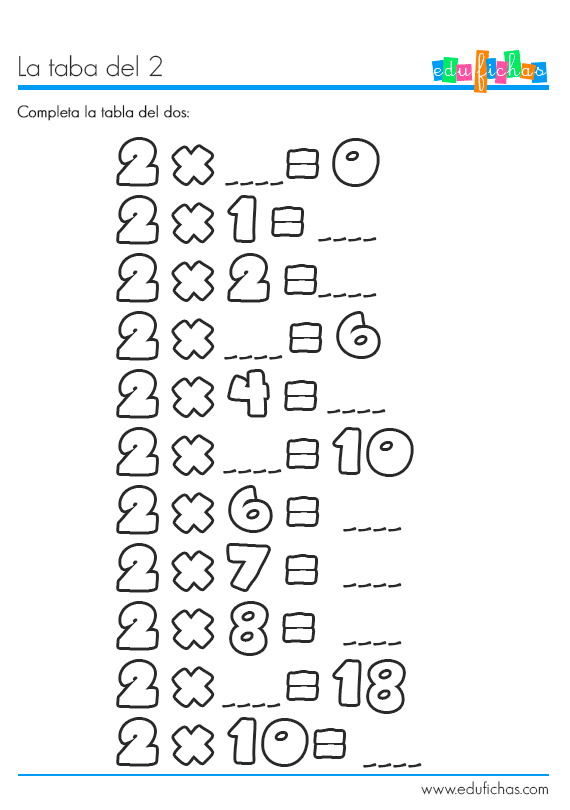 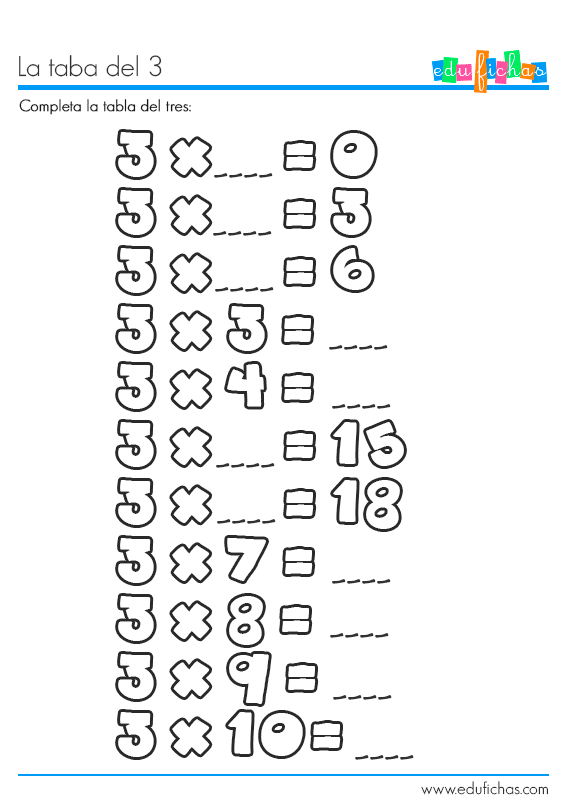 Actividad 6. Busca los productos en la gráfica  anterior  y escribe completa la secuencia del numero 42 x 4 =                       3 x 8 =                              2 x 8 =3 x 6=                        3 x 7 =                              2 x 5 =2 x 9 =                       2 x 10 =                            3 x 9 =              Te invito a ver el siguiente video https://www.youtube.com/watch?v=ecSMePh4Mzw Completa la secuencia de los números  4 y la del 5 +        0 +0 + 5           + 5             + 5            +5             +5             +5           +5         + 5         +5         +5          +5Actividad 7. Dibuja una mariposa sobre  gráfica  que da  saltos de 4 en 4  para repasar la tabla del 4 Dibuja una sapito que da brincos  de  5 en 5  para repasar la tabla del 5 0 1 2 3 4 5 6 7 8 9 10 11 12 13 14 15 16 17 18 19 20 21 22 23 24 25 26  27 28 29 30 31 32 33 34 35 36 37 38 _______________________________________________________________________________________0 1 2 3 4 5 6 7 8 9 10 11 12 13 14 15 16 17 18 19 20 21 22 23 124 25 26 27 28 29 30 31 32 33 34 35 36 37 38 ________________________________________________________________________________________Multiplicaciones sin reagrupar por una cifraPara multiplicar números en los que uno de los factores tiene tres cifras se comienza por lasunidades, luego se multiplica por las decenas y por último por las centenas, ejemplo:      23                        43                    52                        62                           32                            41                      22                       23   X   2                    x    3                   x  2                     x   3                          x  4                          x  5                    x 4                     x  5________        _________      ________          __________    __________                 _______               ________          _______Actividad 8. Situaciones problema de multiplicación Felipe organizo una fiesta para celebrar su cumpleaños. Invito a 23 de sus amigos y le regalo 3sorpresas a cada uno. ¿Cuántas sorpresas regalo en total?Fátima compro 32 masetas para sembrar plantas de flores y a cada maseta le quiere sembrar  2 semillas.¿Cuántas semillas tiene que comprar  Fátima?Tomas tiene una fiesta y va invitar a 42  personas y a cada una le quiere dar 4 helados  para comer cada uno.¿Cuántos helados tiene que compra?María quiere regalar las 51 masetas para sembrar zanahorias. A cada maseta le pueden sembrar 5 zanahorias.¿Cuántas zanahorias debe comprar para que todas las masetas queden iguales?Actividad 9. Longitud y su medidaLa longitud es la distancia que hay entre dos puntos o de un lugar a otro. Existen medidas queutilizamos para medir pequeñas longitudes como el metro y son exactas como el metro, que es a lavez la unidad básica de las medidas de longitud se representan con la m. El metro está formado porcien partes iguales llamadas centímetros (cm) cada una de estos tiene diez rayitas llamas milímetros(mm) Elabore un metro con el material que tengas a tu alcance (hojas de block, cartulina, papelperiódico, etc.)- Marca diez partes iguales (cm)- Colorea cada diez centímetros (cm) de un color diferenteResponde¿Cuántas partes de color diferente pudiste marcar en el metro que elaboraste? __________ por talrazón el metro tiene diez decímetros (dm)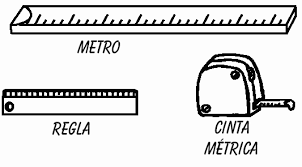 Utiliza el metro que elaboraste para medir los siguientes enunciados - Largo y ancho de tu cama  __________- Una puerta y una ventana  __________- Tu estatura _________- Un cuaderno_________Un lapicero __________Actividad 10. Los gráficos son una manera de representar visualmente datos que nos ayuda a comprender mejor y rápidamente. El diagrama de barras o grafico de barras es uno de estos formado por barrasrectangulares, un eje horizontal con la letra x y un eje vertical con la letra y. Un grupo de tu escuela de 45 alumnos fue encuestado para saber cuáles son los deportesfavoritos y más practicados y los resultados están representados en el siguiente diagrama debarras (eje vertical) alumnos encuestados, eje horizontal deportes favoritos y practicadosy X          1                2              3              4Tenis  Basquetbol Voleybol Ciclismo Según la anterior grafica responder:- ¿Cuáles son los deportes favoritos y más practicados del grupo?- ¿Cuáles son los deportes de mayor acogida?- ¿Cuántos alumnos practican el Basquetbol?- ¿Cuál deporte tiene menor acogida en el grupo?Realiza una gráfica con las siguientes frutas  y pregunta a 10 personas cuál  es su preferida     1.        2.                     3.          4.         5.                         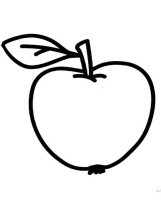 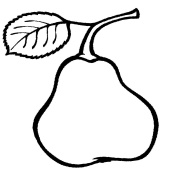 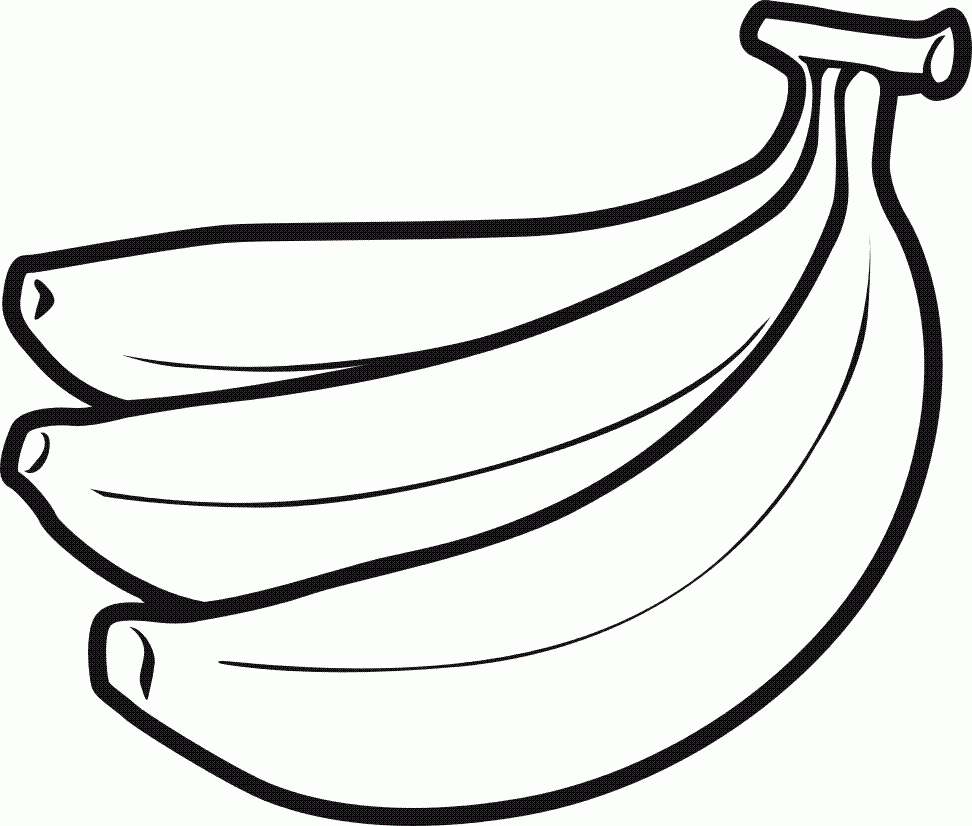 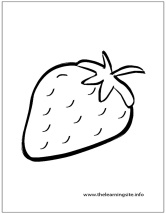 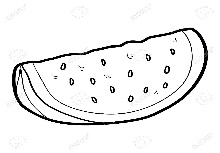 Actividad 1.  Repasemos. Escribe al frente de cada enunciado el número indicado. Elige 5 resultados y represéntalos en el Abaco.- Dos mil quinientos quince  ________- Tres mil doscientos treinta y ocho___________- Cuatro mil setecientos cuarenta_________- Cinco mil cien___________- Seis mil quinientos setenta y nueve__________- Siete mil trecientos noventa y ocho___________- Siete mil cincuenta________- Ocho mil cuatrocientos siete_______- Nueve mil quinientos noventa y cinco_________Realiza las siguientes operaciones matemáticas con números de 4 cifras. Recordando que:Para sumar números de 4 cifras se suman las cifras que ocupan la misma posición en el siguienteOrden: unidades, decenas, centenas y unidades de mil. En cada columna se debe reagrupar losResultados que sean mayores que 9.       1.234   +                  4.354   +                      1.256   +            1.326   +           1.495   +      3.843   +       1.245                       3.577                           2.647                  2.545               1.537           3.677    _________                _______                  ________            _________      ________     ________Actividad 2. Restemos números de 4 cifrasPara hacer una sustracción o resta con números de cuatro cifras, se restan las cifras que ocupan laMisma posición empezando por las unidades. Cuando la cifra del minuendo es menor que la delSustraendo se desagrupa una unidad de orden superior..      5.368                   4.876                 7.234               5.672                    8.356                   9.671   -  3.467                -  2.569              - 3.467             - 2.689                 -  6.124                 - 8.651__________           ________         _________      ________            _________          __________Situaciones problema con adición o sumaResuelve cada una de las siguientes situaciones recordando, que debes leer con mucha atenciónpara saber que operaciones debes aplicar, que pregunta te están haciendo y dar luego la respuesta.En la mañana el metro de una ciudad en varios recorridos transporta 5.877 pasajeros y en latarde 3.898 pasajeros.¿Cuántos pasajeros ha movilizado el metro? En el metro cable viajan el día lunes 2.097 personas y el sábado 1.878 personas.¿Cuántas personas usaron el metro cable en estos dos días?Situaciones problema de sustracción o resta En una librería el inventario de fin de mes arroja una totalidad de 3.645 libros vendidos.Teniendo en cuenta que al inicio del mes había una existencia de 8.572 libros.¿Cuántos libros faltaron por vender?En un barco viajan 2.798 personas, este hace escala en el puerto Panamá y allí se quedan 1.234pasajeros.¿Cuántos continuaron el viaje?Actividad 3.Escuchar y ver el siguiente video hasta el min 2:42 acompañado de un adultohttps://www.youtube.com/watch?v=W4IrRmh0fJ4Dibuja diez tarjetas y marca cada una de estas con el número 1000. Realizando la suma deestas diez tarjetas te debe dar 10.000. Como puedes ver se ha formado un numero de 5 cifrascompuesto de decenas de mil, unidades de mil, centenas, decenas y unidades que se lee Diezmil es decir diez veces la unidad de mil. Consigna en el cuaderno: La decena de mil no es más que el uno seguido de 4 ceros y equivaleal número diez mil que representa diez veces la unidad de mil Representa el número diez mil en el ábaco, para esto debes tener en cuenta: agregar unacolumna más al lado izquierdo de las unidades de mil para las decenas de mil. (en el cuaderno) Debajo del ábaco escribe:1 decena de mil = 10 unidades de mil= 100 centenas= 1.000 decenas = 10.000 unidades Completa la secuencia hasta llegar a 10.0001000 – 2.000 ....... Completa hasta llegar a 90.00010.000 – 20.000......Actividad 4. Adición y multiplicaciónLa multiplicación es una adición con sumandos iguales ejemplo:3 + 3 + 3 = 3 veces tres = 94 + 4 = 2 veces cuatro = 85 + 5 = 2 veces cinco = 10Razonamiento- ¿Cuántas veces se repitió el numero 3? ____________- ¿Cuántas veces se repite el número 4? _____________- ¿Cuántas veces se repite el número 5? _____________Las anteriores sumas las podemos expresar en forma de multiplicación. Teniendo presente que elsigno de la multiplicación es “X” y se lee “por” y nos indica las veces que se va a repetir un número,ejemplo:3 x 3 = 9 ¿Qué número se repitió? ________ ¿cuántas veces?5 x 2 = 10 ¿número que se repite? __________ ¿Cuántas veces?Razonamiento Completa la siguiente tabla (cuaderno)Actividad 5. Términos de la multiplicaciónObservo y escucho el siguiente video https://www.youtube.com/watch?v=-d2BBu78NC8  Los términos de la multiplicación se llaman factores y el resultado producto. Uno de los factores esla cantidad que se repite y el otro factor indica las veces que se va a repetir. Colorea de azul los factores y de rojo los productos:3 x 2 = 63 x 4 = 122 x 3 = 64 x 4 = 16Multiplicaciones por 2 y 3 Para construir la tabla de los anteriores números multiplicamos cada uno de estos por los númerosdel 1 al 10. Completa las tablas y práctica la multiplicación.                             .Actividad 6. Busca los productos en la gráfica  anterior  y escribe completa la secuencia del numero 42 x 4 =                       3 x 8 =                              2 x 8 =3 x 6=                        3 x 7 =                              2 x 5 =2 x 9 =                       2 x 10 =                            3 x 9 =              Te invito a ver el siguiente video https://www.youtube.com/watch?v=ecSMePh4Mzw Completa la secuencia de los números  4 y la del 5 +        0 +0 + 5           + 5             + 5            +5             +5             +5           +5         + 5         +5         +5          +5Actividad 7. Dibuja una mariposa sobre  gráfica  que da  saltos de 4 en 4  para repasar la tabla del 4 Dibuja una sapito que da brincos  de  5 en 5  para repasar la tabla del 5 0 1 2 3 4 5 6 7 8 9 10 11 12 13 14 15 16 17 18 19 20 21 22 23 24 25 26  27 28 29 30 31 32 33 34 35 36 37 38 _______________________________________________________________________________________0 1 2 3 4 5 6 7 8 9 10 11 12 13 14 15 16 17 18 19 20 21 22 23 124 25 26 27 28 29 30 31 32 33 34 35 36 37 38 ________________________________________________________________________________________Multiplicaciones sin reagrupar por una cifraPara multiplicar números en los que uno de los factores tiene tres cifras se comienza por lasunidades, luego se multiplica por las decenas y por último por las centenas, ejemplo:      23                        43                    52                        62                           32                            41                      22                       23   X   2                    x    3                   x  2                     x   3                          x  4                          x  5                    x 4                     x  5________        _________      ________          __________    __________                 _______               ________          _______Actividad 8. Situaciones problema de multiplicación Felipe organizo una fiesta para celebrar su cumpleaños. Invito a 23 de sus amigos y le regalo 3sorpresas a cada uno. ¿Cuántas sorpresas regalo en total?Fátima compro 32 masetas para sembrar plantas de flores y a cada maseta le quiere sembrar  2 semillas.¿Cuántas semillas tiene que comprar  Fátima?Tomas tiene una fiesta y va invitar a 42  personas y a cada una le quiere dar 4 helados  para comer cada uno.¿Cuántos helados tiene que compra?María quiere regalar las 51 masetas para sembrar zanahorias. A cada maseta le pueden sembrar 5 zanahorias.¿Cuántas zanahorias debe comprar para que todas las masetas queden iguales?Actividad 9. Longitud y su medidaLa longitud es la distancia que hay entre dos puntos o de un lugar a otro. Existen medidas queutilizamos para medir pequeñas longitudes como el metro y son exactas como el metro, que es a lavez la unidad básica de las medidas de longitud se representan con la m. El metro está formado porcien partes iguales llamadas centímetros (cm) cada una de estos tiene diez rayitas llamas milímetros(mm) Elabore un metro con el material que tengas a tu alcance (hojas de block, cartulina, papelperiódico, etc.)- Marca diez partes iguales (cm)- Colorea cada diez centímetros (cm) de un color diferenteResponde¿Cuántas partes de color diferente pudiste marcar en el metro que elaboraste? __________ por talrazón el metro tiene diez decímetros (dm)Utiliza el metro que elaboraste para medir los siguientes enunciados - Largo y ancho de tu cama  __________- Una puerta y una ventana  __________- Tu estatura _________- Un cuaderno_________Un lapicero __________Actividad 10. Los gráficos son una manera de representar visualmente datos que nos ayuda a comprender mejor y rápidamente. El diagrama de barras o grafico de barras es uno de estos formado por barrasrectangulares, un eje horizontal con la letra x y un eje vertical con la letra y. Un grupo de tu escuela de 45 alumnos fue encuestado para saber cuáles son los deportesfavoritos y más practicados y los resultados están representados en el siguiente diagrama debarras (eje vertical) alumnos encuestados, eje horizontal deportes favoritos y practicadosy X          1                2              3              4Tenis  Basquetbol Voleybol Ciclismo Según la anterior grafica responder:- ¿Cuáles son los deportes favoritos y más practicados del grupo?- ¿Cuáles son los deportes de mayor acogida?- ¿Cuántos alumnos practican el Basquetbol?- ¿Cuál deporte tiene menor acogida en el grupo?Realiza una gráfica con las siguientes frutas  y pregunta a 10 personas cuál  es su preferida     1.        2.                     3.          4.         5.                         Actividad 1.  Repasemos. Escribe al frente de cada enunciado el número indicado. Elige 5 resultados y represéntalos en el Abaco.- Dos mil quinientos quince  ________- Tres mil doscientos treinta y ocho___________- Cuatro mil setecientos cuarenta_________- Cinco mil cien___________- Seis mil quinientos setenta y nueve__________- Siete mil trecientos noventa y ocho___________- Siete mil cincuenta________- Ocho mil cuatrocientos siete_______- Nueve mil quinientos noventa y cinco_________Realiza las siguientes operaciones matemáticas con números de 4 cifras. Recordando que:Para sumar números de 4 cifras se suman las cifras que ocupan la misma posición en el siguienteOrden: unidades, decenas, centenas y unidades de mil. En cada columna se debe reagrupar losResultados que sean mayores que 9.       1.234   +                  4.354   +                      1.256   +            1.326   +           1.495   +      3.843   +       1.245                       3.577                           2.647                  2.545               1.537           3.677    _________                _______                  ________            _________      ________     ________Actividad 2. Restemos números de 4 cifrasPara hacer una sustracción o resta con números de cuatro cifras, se restan las cifras que ocupan laMisma posición empezando por las unidades. Cuando la cifra del minuendo es menor que la delSustraendo se desagrupa una unidad de orden superior..      5.368                   4.876                 7.234               5.672                    8.356                   9.671   -  3.467                -  2.569              - 3.467             - 2.689                 -  6.124                 - 8.651__________           ________         _________      ________            _________          __________Situaciones problema con adición o sumaResuelve cada una de las siguientes situaciones recordando, que debes leer con mucha atenciónpara saber que operaciones debes aplicar, que pregunta te están haciendo y dar luego la respuesta.En la mañana el metro de una ciudad en varios recorridos transporta 5.877 pasajeros y en latarde 3.898 pasajeros.¿Cuántos pasajeros ha movilizado el metro? En el metro cable viajan el día lunes 2.097 personas y el sábado 1.878 personas.¿Cuántas personas usaron el metro cable en estos dos días?Situaciones problema de sustracción o resta En una librería el inventario de fin de mes arroja una totalidad de 3.645 libros vendidos.Teniendo en cuenta que al inicio del mes había una existencia de 8.572 libros.¿Cuántos libros faltaron por vender?En un barco viajan 2.798 personas, este hace escala en el puerto Panamá y allí se quedan 1.234pasajeros.¿Cuántos continuaron el viaje?Actividad 3.Escuchar y ver el siguiente video hasta el min 2:42 acompañado de un adultohttps://www.youtube.com/watch?v=W4IrRmh0fJ4Dibuja diez tarjetas y marca cada una de estas con el número 1000. Realizando la suma deestas diez tarjetas te debe dar 10.000. Como puedes ver se ha formado un numero de 5 cifrascompuesto de decenas de mil, unidades de mil, centenas, decenas y unidades que se lee Diezmil es decir diez veces la unidad de mil. Consigna en el cuaderno: La decena de mil no es más que el uno seguido de 4 ceros y equivaleal número diez mil que representa diez veces la unidad de mil Representa el número diez mil en el ábaco, para esto debes tener en cuenta: agregar unacolumna más al lado izquierdo de las unidades de mil para las decenas de mil. (en el cuaderno) Debajo del ábaco escribe:1 decena de mil = 10 unidades de mil= 100 centenas= 1.000 decenas = 10.000 unidades Completa la secuencia hasta llegar a 10.0001000 – 2.000 ....... Completa hasta llegar a 90.00010.000 – 20.000......Actividad 4. Adición y multiplicaciónLa multiplicación es una adición con sumandos iguales ejemplo:3 + 3 + 3 = 3 veces tres = 94 + 4 = 2 veces cuatro = 85 + 5 = 2 veces cinco = 10Razonamiento- ¿Cuántas veces se repitió el numero 3? ____________- ¿Cuántas veces se repite el número 4? _____________- ¿Cuántas veces se repite el número 5? _____________Las anteriores sumas las podemos expresar en forma de multiplicación. Teniendo presente que elsigno de la multiplicación es “X” y se lee “por” y nos indica las veces que se va a repetir un número,ejemplo:3 x 3 = 9 ¿Qué número se repitió? ________ ¿cuántas veces?5 x 2 = 10 ¿número que se repite? __________ ¿Cuántas veces?Razonamiento Completa la siguiente tabla (cuaderno)Actividad 5. Términos de la multiplicaciónObservo y escucho el siguiente video https://www.youtube.com/watch?v=-d2BBu78NC8  Los términos de la multiplicación se llaman factores y el resultado producto. Uno de los factores esla cantidad que se repite y el otro factor indica las veces que se va a repetir. Colorea de azul los factores y de rojo los productos:3 x 2 = 63 x 4 = 122 x 3 = 64 x 4 = 16Multiplicaciones por 2 y 3 Para construir la tabla de los anteriores números multiplicamos cada uno de estos por los númerosdel 1 al 10. Completa las tablas y práctica la multiplicación.                             .Actividad 6. Busca los productos en la gráfica  anterior  y escribe completa la secuencia del numero 42 x 4 =                       3 x 8 =                              2 x 8 =3 x 6=                        3 x 7 =                              2 x 5 =2 x 9 =                       2 x 10 =                            3 x 9 =              Te invito a ver el siguiente video https://www.youtube.com/watch?v=ecSMePh4Mzw Completa la secuencia de los números  4 y la del 5 +        0 +0 + 5           + 5             + 5            +5             +5             +5           +5         + 5         +5         +5          +5Actividad 7. Dibuja una mariposa sobre  gráfica  que da  saltos de 4 en 4  para repasar la tabla del 4 Dibuja una sapito que da brincos  de  5 en 5  para repasar la tabla del 5 0 1 2 3 4 5 6 7 8 9 10 11 12 13 14 15 16 17 18 19 20 21 22 23 24 25 26  27 28 29 30 31 32 33 34 35 36 37 38 _______________________________________________________________________________________0 1 2 3 4 5 6 7 8 9 10 11 12 13 14 15 16 17 18 19 20 21 22 23 124 25 26 27 28 29 30 31 32 33 34 35 36 37 38 ________________________________________________________________________________________Multiplicaciones sin reagrupar por una cifraPara multiplicar números en los que uno de los factores tiene tres cifras se comienza por lasunidades, luego se multiplica por las decenas y por último por las centenas, ejemplo:      23                        43                    52                        62                           32                            41                      22                       23   X   2                    x    3                   x  2                     x   3                          x  4                          x  5                    x 4                     x  5________        _________      ________          __________    __________                 _______               ________          _______Actividad 8. Situaciones problema de multiplicación Felipe organizo una fiesta para celebrar su cumpleaños. Invito a 23 de sus amigos y le regalo 3sorpresas a cada uno. ¿Cuántas sorpresas regalo en total?Fátima compro 32 masetas para sembrar plantas de flores y a cada maseta le quiere sembrar  2 semillas.¿Cuántas semillas tiene que comprar  Fátima?Tomas tiene una fiesta y va invitar a 42  personas y a cada una le quiere dar 4 helados  para comer cada uno.¿Cuántos helados tiene que compra?María quiere regalar las 51 masetas para sembrar zanahorias. A cada maseta le pueden sembrar 5 zanahorias.¿Cuántas zanahorias debe comprar para que todas las masetas queden iguales?Actividad 9. Longitud y su medidaLa longitud es la distancia que hay entre dos puntos o de un lugar a otro. Existen medidas queutilizamos para medir pequeñas longitudes como el metro y son exactas como el metro, que es a lavez la unidad básica de las medidas de longitud se representan con la m. El metro está formado porcien partes iguales llamadas centímetros (cm) cada una de estos tiene diez rayitas llamas milímetros(mm) Elabore un metro con el material que tengas a tu alcance (hojas de block, cartulina, papelperiódico, etc.)- Marca diez partes iguales (cm)- Colorea cada diez centímetros (cm) de un color diferenteResponde¿Cuántas partes de color diferente pudiste marcar en el metro que elaboraste? __________ por talrazón el metro tiene diez decímetros (dm)Utiliza el metro que elaboraste para medir los siguientes enunciados - Largo y ancho de tu cama  __________- Una puerta y una ventana  __________- Tu estatura _________- Un cuaderno_________Un lapicero __________Actividad 10. Los gráficos son una manera de representar visualmente datos que nos ayuda a comprender mejor y rápidamente. El diagrama de barras o grafico de barras es uno de estos formado por barrasrectangulares, un eje horizontal con la letra x y un eje vertical con la letra y. Un grupo de tu escuela de 45 alumnos fue encuestado para saber cuáles son los deportesfavoritos y más practicados y los resultados están representados en el siguiente diagrama debarras (eje vertical) alumnos encuestados, eje horizontal deportes favoritos y practicadosy X          1                2              3              4Tenis  Basquetbol Voleybol Ciclismo Según la anterior grafica responder:- ¿Cuáles son los deportes favoritos y más practicados del grupo?- ¿Cuáles son los deportes de mayor acogida?- ¿Cuántos alumnos practican el Basquetbol?- ¿Cuál deporte tiene menor acogida en el grupo?Realiza una gráfica con las siguientes frutas  y pregunta a 10 personas cuál  es su preferida     1.        2.                     3.          4.         5.                         